РОССИЙСКАЯ ФЕДЕРАЦИЯ АДМИНИСТРАЦИЯ МУНИЦИПАЛЬНОГО ОБРАЗОВАНИЯБУДОГОЩСКОЕ ГОРОДСКОЕ  ПОСЕЛЕНИЕКИРИШСКОГО МУНИЦИПАЛЬНОГО РАЙОНАЛЕНИНГРАДСКОЙ ОБЛАСТИПОСТАНОВЛЕНИЕВ соответствии с Федеральным законом от 06.10.2003 № 131-ФЗ «Об общих принципах организации местного самоуправления в Российской Федерации», областным законом от 28.12.2018 № 147-оз «О старостах сельских населенных пунктов Ленинградской области и содействии участию населения в осуществлении местного самоуправления в иных формах на частях территорий муниципальных образований Ленинградской области» (далее - областной закон № 147-оз), Уставом муниципального образования Будогощское городское поселение Киришского муниципального района Ленинградской области, решением депутатов муниципального образования Будогощское городское поселение Киришского муниципального района Ленинградской области от 05.03.2019г № 61/294 «Об организации деятельности старост  сельских населенных пунктов и участии населения в осуществлении местного самоуправления в иных формах на частях территорий муниципального образования Будогощское городское поселение Киришского муниципального района Ленинградской области в 2019 году, Администрация муниципального образования Будогощское городское поселение Киришского муниципального района Ленинградской области, администрация Будогощского городского поселения ПОСТАНОВЛЯЕТ:Утвердить Порядок по оказанию консультационного сопровождения, организационной и иной помощи общественному совету в подготовке необходимой документации по отбору инициативных предложений для включения в муниципальную программу (приложение).Специалисту администрации поселения И.В.Орловой разместить настоящее Постановление на официальном сайте поселения и опубликовать в газете «Будогощский Вестник».Постановление вступает в силу с момента принятия настоящего постановления.Контроль за исполнением настоящего Постановления оставляю за собой.Глава администрации							И.Е.РезинкинРазослано: в дело-2,  Орлова И.В., газета «Будогощский Вестник».Приложение к постановлению от 20.03.2019 г. № 78Порядокпо оказанию консультационного сопровождения, организационной и иной помощи общественному совету в подготовке необходимой документации по отбору инициативных предложений для включения в муниципальную программу.1. Выборы (выдвижение) инициативных предложений для направления инициативных предложений в Администрацию в целях включения их в муниципальную программу (подпрограмму), определение видов вклада граждан/юридических лиц в реализацию инициативных предложений, выборы представителей для участия в реализации инициативных предложений и контроле за их реализацией осуществляются:- на собрании (конференции) граждан части территории муниципального образования Будогощское городское поселение Киришского муниципального района Ленинградской области и заседании общественного совета части территории или на заседании общественного совета с участием населения части территории (далее – собрание /заседание).2. Инициативные предложения выдвигаются в период, определенный в уведомлении Администрации, размещаемом на официальном сайте  муниципального образования Будогощское городское поселение Киришского муниципального района Ленинградской области, о начале отбора инициативных предложений для включения в муниципальную программу (далее – Уведомление). Уведомление также направляется председателям общественных советов.3. Дата и место собрания/заседания  определяется общественным советом по согласованию с Администрацией.4. На собрании/заседании может быть выбрано как одно, так и несколько инициативных предложений. По итогам проведения собрания/заседания оформляется протокол по форме № 1 или № 2 согласно Приложению № 1 настоящему Порядку.5. В целях участия в отборе для включения инициативных предложений в муниципальную программу (подпрограмму) инициативные предложения, выбранные на собрании/заседании, направляются в Администрацию поселения 5.1. Инициативные предложения направляются в администрацию поселения после  размещения Уведомления о начале сбора инициативных предложений и завершается прием за сутки до дня проведения собрания (конференции ) граждан по отбору инициативных предложений. 5.2. Инициативные предложения направляются в администрацию поселения в письменном виде по форме согласно приложению № 3.5.3. Инициативные предложения должны быть подписаны не менее чем пятью гражданами поселения с указанием Ф.И.О. и места проживания.5.4. Инициативные предложения направляются в письменном виде по почте, лично, посредством факсимильной связи или через сети интернет.5.5. Инициативные предложения, в течении одного рабочего дня,  регистрируются в журнале входящей корреспонденции администрации поселения и передаются главе администрации поселения.5.6. Глава администрации поселения, в течении одного рабочего дня,  рассматривает инициативные на соответствие их настоящему Порядку. 5.7. Инициативные предложения соответствующие требованию  настоящего Порядка направляются  на собрание (конференцию) граждан по выбору инициативных предложений.5.8. Инициативные предложения не соответствующие требованиям настоящего Порядка возвращаются , в течении одного рабочего дня, заявителям с указанием причин отказа. 6.    Инициативные предложения могут включать в себя следующие виды объектов и работ: а) объекты жилищно-коммунальной инфраструктуры, находящиеся в муниципальной собственности;б) автомобильные дороги, находящиеся в муниципальной собственности и придомовые территории; в) муниципальные объекты физической культуры и спорта; г) детские площадки; д) благоустройство и содержание мемориальных мест, мест погребения; е) объекты размещения бытовых отходов и мусора; ж) объекты благоустройства и озеленения территории; з) организация, благоустройство и содержание мест массового отдыха населения; и) организация освещения улиц, установка указателей с названиями улиц и номерами домов; к) обеспечение первичных мер пожарной безопасности;л) иные виды объектов и работ, направленные на решение вопросов местного значения. 7. Контроль за выполнением работ и реализацией инициативных предложений (проектов), включенных в муниципальную программу (подпрограмму), осуществляется Администрацией.8. Администрация осуществляет консультационное сопровождение, оказывать организационную и иную помощь общественному совету, гражданам поселения  в подготовке необходимой документации, в порядке, установленном правовым актом Администрации.отот20 марта 2019 года №  78Об утверждении Порядка по оказанию консультационного сопровождения, организационной и иной помощи общественному совету в подготовке необходимой документации по отбору инициативных предложений для включения в муниципальную программу.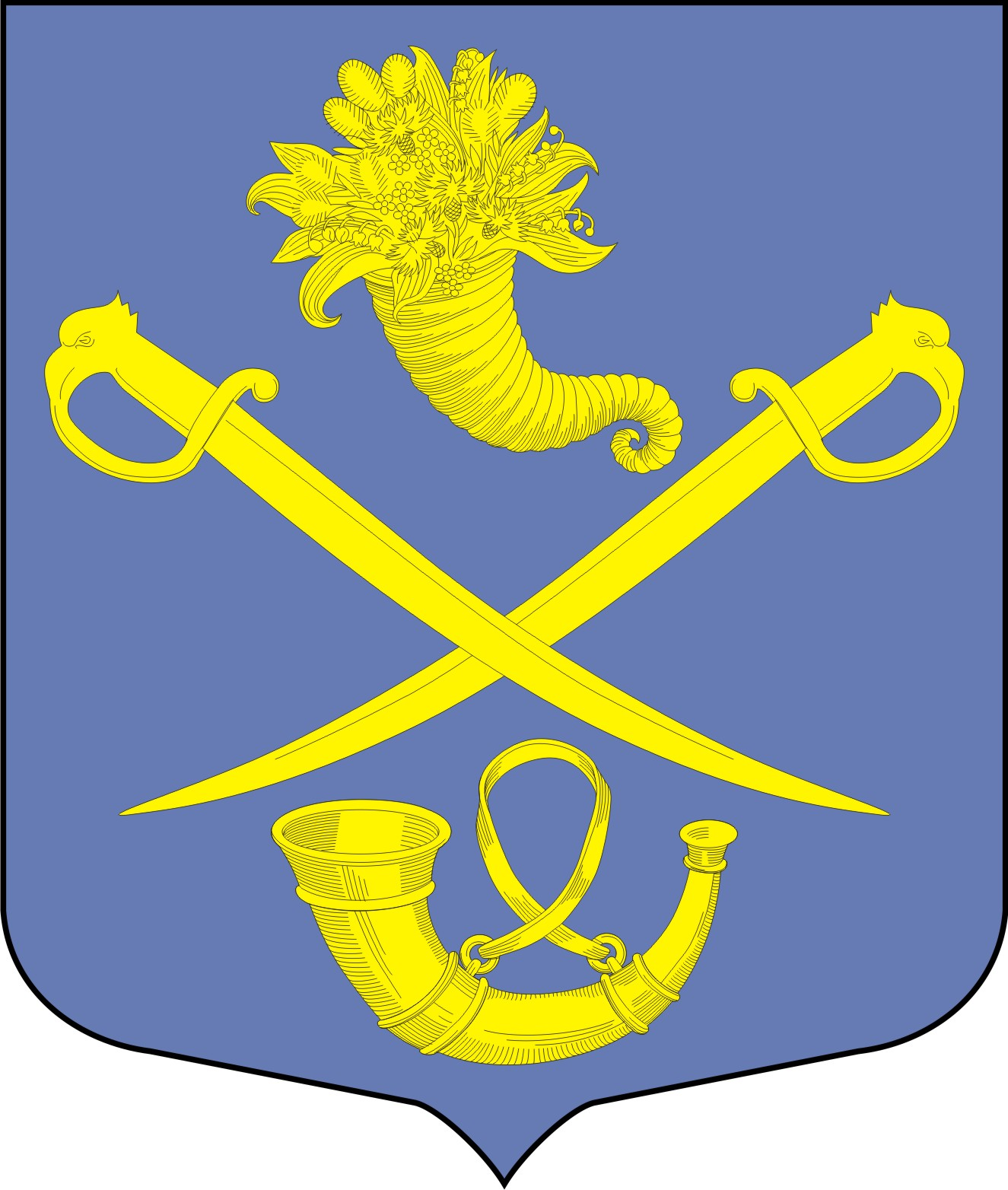 